What is Big History Video QuestionsWhat is Big History Video QuestionsQuestionsNotesWhat is Big History and how is it different from other history courses?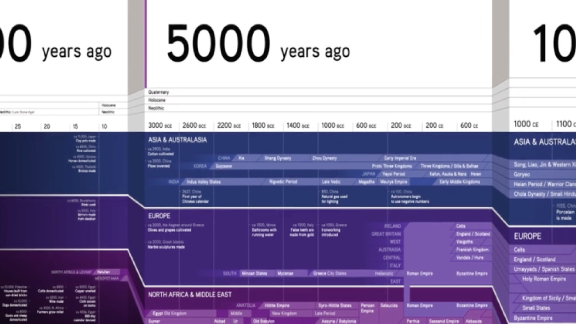 Hold down Control + Click on the picture above to watch the video.1:28 David Christian emphasizes the importance of questions in the course. What are some of the questions he identifies?2:04 What is Big History?3:21 What kinds of questions did David Christian ask as a result of his thinking about the teaching of one country’s history? How did these questions lead him back to the origins of the Universe?4:08 What are origin stories?4:18 What is Big History? (Teacher note: This is the second time David Christian defines Big History. You can stop a second time for emphasis, or continue without stopping.)6:19 What are “thresholds of increasing complexity”?Summary (What is the BIG idea presented in the video):Summary (What is the BIG idea presented in the video):